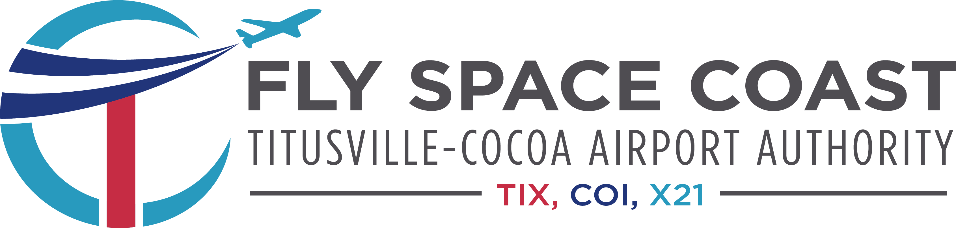 NOTICE OF MEETINGRFQ RESPONDENT SELECTION COMMITTEEMASTER PLANNING SERVICES Date:		Thursday, April 21, 2022Time:		9:30 A.M.Place: 		Airport Authority Meeting Room l 355 Golden Knights Blvd. Titusville, FL 32780On-Line:	https://us02web.zoom.us/j/87142690468	Committee members may participate on-line in lieu of attending in person.  However, a quorum consisting of at least four members must be physically present in order to proceed with the selection process. The RFQ Selection Committee is comprised of representatives of the following: TCAA staff, Brevard County, City of Titusville, Florida Airports Council, and Valkaria Airport. Formal action may be taken by the Selection Committee on any item listed on the agenda below or added to the Agenda before or during the meeting, or discussed during the meeting without being added to the Agenda. An opportunity for the public to address the Selection Committee will be provided. Speakers are asked to limit their comments to 5 minutes. All written, audio-visual, and other materials distributed to the Selection Committee during this meeting will become the property of TCAA and part of the public record. Information on action Items and other material which has been provided in advance of this meeting may be inspected at the office of the TCAA’s Director of Airports, 355 Golden Knights Blvd, Titusville, FL  32780. Agenda:1.	Roll Call 2.	Action Items: a.	Scheduled Discussions with Project Managers of Top 3 Ranked Respondents b.	Review of Committee’s scoring of the Statement of Qualifications (SOQ) for Master Planning Servicesc.	Committee’s recommendation to Airport Authority for ranking of Respondents 3.	Public Comments 4.	Correspondence/ Comments 5.	AdjournAny person with a disability requiring auxiliary aids or services in order to participate in this proceeding may call the TCAA’s office at (321) 267-8780 at least two business days before the meeting. This meeting will be recorded and minutes of this meeting will be prepared.# # # 